В соответствии со статьей 39 Градостроительного кодекса Российской Федерации, решением Совета депутатов города Новосибирска от 24.06.2009 № 1288 «О Правилах землепользования и застройки города Новосибирска», пунктом 2.13 административного регламента предоставления муниципальной услуги по предоставлению разрешения на условно разрешенный вид использования земельного участка или объекта капитального строительства, утвержденного постановлением мэрии города Новосибирска от 10.06.2013 № 5508, на основании заключения по результатам публичных слушаний по вопросам предоставления разрешений на условно разрешенный вид использования земельного участка или объекта капитального строительства от 04.04.2017, рекомендаций комиссии по подготовке проекта правил землепользования и застройки города Новосибирска о предоставлении и об отказе в предоставлении разрешений на условно разрешенный вид использования земельного участка или объекта капитального строительства от 07.04.2017, руководствуясь Уставом города Новосибирска, ПОСТАНОВЛЯЮ:1. Отказать Мелешкиной Е. А. в предоставлении разрешения на условно разрешенный вид использования земельного участка с кадастровым номером 54:35:072645:52 площадью 676 кв. м, расположенного по адресу (местоположение): Российская Федерация, Новосибирская область, город Новосибирск, ул. Карла Либкнехта, 245, и объекта капитального строительства (зона улично-дорожной сети (ИТ-3)) - «для индивидуального жилищного строительства (2.1) – индивидуальные жилые дома» в связи с тем, что строительство (реконструкция) объекта капитального строительства осуществляется без разрешения на строительство, а также в связи с несоответствием приложению 14 «Карта-схема планируемых границ функциональных зон города Новосибирска на период до 2030 года» к Генеральному плану города Новосибирска и проекту планировки территории от ул. Автогенной до реки Плющихи в Октябрьском районе, утвержденному постановлением мэрии города Новосибирска от 15.06.2015 № 4067.2. Департаменту строительства и архитектуры мэрии города Новосибирска разместить постановление на официальном сайте города Новосибирска в информационно-телекоммуникационной сети «Интернет». 3. Департаменту информационной политики мэрии города Новосибирска обеспечить опубликование постановления.4. Контроль за исполнением постановления возложить на заместителя мэра города Новосибирска - начальника департамента строительства и архитектуры мэрии города Новосибирска.Тимофеева2275024ГУАиГ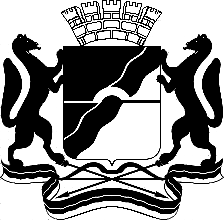 МЭРИЯ ГОРОДА НОВОСИБИРСКАПОСТАНОВЛЕНИЕОт  	  19.04.2017		№     1788	Об отказе в предоставлении разрешений на  условно разрешенный вид использования земельного участка или объекта капитального строительстваМэр города НовосибирскаА. Е. Локоть